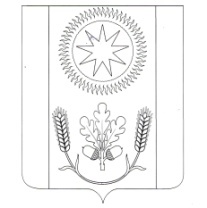 АДМИНИСТРАЦИЯ СЕЛЬСКОГО ПОСЕЛЕНИЯ ВЕНЦЫ-ЗАРЯГУЛЬКЕВИЧСКОГО РАЙОНАПОСТАНОВЛЕНИЕот 11.08.2017 г. 								№ 95поселок ВенцыПОЛОЖЕНИЕо порядке увольнения муниципальных служащих администрации сельского поселения Венцы-Заря Гулькевичского района в связи с утратой доверия1. За несоблюдение должностным лицом, муниципальным служащим ограничений и запретов, требований о предотвращении или об урегулировании конфликта интересов и неисполнение обязанностей, установленных в целях противодействия коррупции Федеральным законом от 2 марта 2007 года № 25-ФЗ «О муниципальной службе в Российской Федерации» (далее - закон о муниципальной службе), Федеральным законом от 25 декабря 2008 года № 273-ФЗ «О противодействии коррупции» (далее - закон о коррупции) и другими федеральными законами, налагаются взыскания согласно статьи 27 закона о муниципальной службе в виде: замечания, выговора или увольнения по соответствующим основаниям.2. Муниципальный служащий подлежит увольнению в связи с утратой доверия в случаях:непредставления сведений о своих доходах, расходах, об имуществе и обязательствах имущественного характера, а также о доходах, расходах, об имуществе и обязательствах имущественного характера своих супруги (супруга) и несовершеннолетних детей в случае, если представление таких сведений обязательно, либо представления заведомо недостоверных или неполных сведений;непринятия муниципальным служащим, являющимся стороной конфликта интересов, мер по предотвращению или урегулированию конфликта интересов;непринятия муниципальным служащим, являющимся представителем нанимателя, которому стало известно о возникновении у подчиненного ему муниципального служащего личной заинтересованности, которая приводит или может привести к конфликту интересов, мер по предотвращению или урегулированию конфликта интересов.3. Увольнение, указанное в пункте 2 настоящего Порядка, применяется представителем нанимателя (работодателем) на основании:1) доклада о результатах проверки, проведенной отделом организационно-кадровой работы и связей с общественностью;2) рекомендации комиссии по соблюдению требований к служебному поведению муниципальных служащих администрации сельского поселения Венцы-Заря Гулькевичского района (далее - комиссия);3) объяснений должностного лица, муниципального служащего;4) иных материалов.4. При увольнении муниципальных служащих администрации сельского поселения Венцы-Заря Гулькевичского района в связи с утратой доверия в случаях, указанных в пункте 2 настоящего Порядка, учитывается характер совершенного муниципальным служащим коррупционного правонарушения, его тяжесть, обстоятельства, при которых оно совершено, соблюдение муниципальным служащим других ограничений и запретов, требований о предотвращении или об урегулировании конфликта интересов и исполнение им обязанностей, установленных в целях противодействия коррупции, а также предшествующие результаты исполнения муниципальным служащим своих должностных обязанностей.5. Увольнение муниципальных служащих администрации сельского поселения Венцы-Заря Гулькевичского района в связи с утратой доверия в случаях указанных в пункте 2 настоящего Порядка, применяются не позднее одного месяца со дня поступления информации о совершении муниципальным служащим коррупционного правонарушения, не считая периода временной нетрудоспособности муниципального служащего, пребывания его в отпуске, других случаев его отсутствия на службе по уважительным причинам, а также времени проведения проверки и рассмотрения ее материалов комиссией. При этом увольнение должно быть применено не позднее шести месяцев со дня поступления информации о совершении коррупционного правонарушения.6. В распоряжении о применении к муниципальному служащему взыскания (увольнения) в случае совершения им коррупционного правонарушения в качестве основания применения взыскания указывается часть 1 или 2 статьи 27.1 закона о муниципальной службе, часть 1 или 2 статьи 13.1 закона о коррупции.7. Копия распоряжения о применении к муниципальному служащему взыскания (увольнения) с указанием коррупционного правонарушения и нормативных правовых актов, положения которых им нарушены, или об отказе в применении муниципальному служащему такого взыскания с указанием мотивов вручается под расписку в течение пяти дней со дня издания соответствующего распоряжения.8. Муниципальный служащий вправе обжаловать решение об увольнении в установленном законодательством порядке.Ведущий специалист администрациисельского поселения Венцы-Заря Гулькевичского района						  	Д.М. Колесникова							Об утверждении Положения о порядке увольнениямуниципальных служащих администрации сельского поселения Венцы-Заря Гулькевичского района в связи с утратой доверияОб утверждении Положения о порядке увольнениямуниципальных служащих администрации сельского поселения Венцы-Заря Гулькевичского района в связи с утратой доверияОб утверждении Положения о порядке увольнениямуниципальных служащих администрации сельского поселения Венцы-Заря Гулькевичского района в связи с утратой доверияВ соответствии с федеральными законами от 2 марта 2007 года № 25-ФЗ «О муниципальной службе в Российской Федерации», от 25 декабря 2008 года № 273-ФЗ «О противодействии коррупции», в целях соблюдения муниципальными служащими администрации сельского поселения Венцы-Заря Гулькевичского района ограничений, запретов и требований о предотвращении или об урегулировании конфликта интересов и исполнения обязанностей, установленных законодательством, п о с т а н о в л я ю:1.Утвердить Положение о порядке увольнения муниципальных служащих администрации сельского поселения Венцы-Заря Гулькевичского района в связи с утратой доверия (прилагается). 2. Ведущему специалисту администрации сельского поселения Венцы-Заря Гулькевичского района Колесниковой Д.М. ознакомить муниципальных служащих с Положением о порядке увольнения муниципальных служащих администрации сельского поселения Венцы-Заря Гулькевичского района в связи с утратой доверия.3. Обнародовать настоящее постановление посредством размещения его в специально установленных для обнародования местах ведущему специалисту сельского поселения Венцы-Заря Гулькевичского района Колесниковой Дарье Михайловне и разместить на официальном сайте сельского поселения Венцы-Заря Гулькевичского района в информационно-телекоммуникационной сети «Интернет» - главному специалисту сельского поселения Венцы-Заря Гулькевичского района – Оленцовой Элеоноре Борисовне.4. Контроль за выполнением настоящего постановления оставляю за собой.4. Контроль за выполнением настоящего постановления оставляю за собой.5. Постановление вступает в силу со дня его официального обнародования.В соответствии с федеральными законами от 2 марта 2007 года № 25-ФЗ «О муниципальной службе в Российской Федерации», от 25 декабря 2008 года № 273-ФЗ «О противодействии коррупции», в целях соблюдения муниципальными служащими администрации сельского поселения Венцы-Заря Гулькевичского района ограничений, запретов и требований о предотвращении или об урегулировании конфликта интересов и исполнения обязанностей, установленных законодательством, п о с т а н о в л я ю:1.Утвердить Положение о порядке увольнения муниципальных служащих администрации сельского поселения Венцы-Заря Гулькевичского района в связи с утратой доверия (прилагается). 2. Ведущему специалисту администрации сельского поселения Венцы-Заря Гулькевичского района Колесниковой Д.М. ознакомить муниципальных служащих с Положением о порядке увольнения муниципальных служащих администрации сельского поселения Венцы-Заря Гулькевичского района в связи с утратой доверия.3. Обнародовать настоящее постановление посредством размещения его в специально установленных для обнародования местах ведущему специалисту сельского поселения Венцы-Заря Гулькевичского района Колесниковой Дарье Михайловне и разместить на официальном сайте сельского поселения Венцы-Заря Гулькевичского района в информационно-телекоммуникационной сети «Интернет» - главному специалисту сельского поселения Венцы-Заря Гулькевичского района – Оленцовой Элеоноре Борисовне.4. Контроль за выполнением настоящего постановления оставляю за собой.4. Контроль за выполнением настоящего постановления оставляю за собой.5. Постановление вступает в силу со дня его официального обнародования.В соответствии с федеральными законами от 2 марта 2007 года № 25-ФЗ «О муниципальной службе в Российской Федерации», от 25 декабря 2008 года № 273-ФЗ «О противодействии коррупции», в целях соблюдения муниципальными служащими администрации сельского поселения Венцы-Заря Гулькевичского района ограничений, запретов и требований о предотвращении или об урегулировании конфликта интересов и исполнения обязанностей, установленных законодательством, п о с т а н о в л я ю:1.Утвердить Положение о порядке увольнения муниципальных служащих администрации сельского поселения Венцы-Заря Гулькевичского района в связи с утратой доверия (прилагается). 2. Ведущему специалисту администрации сельского поселения Венцы-Заря Гулькевичского района Колесниковой Д.М. ознакомить муниципальных служащих с Положением о порядке увольнения муниципальных служащих администрации сельского поселения Венцы-Заря Гулькевичского района в связи с утратой доверия.3. Обнародовать настоящее постановление посредством размещения его в специально установленных для обнародования местах ведущему специалисту сельского поселения Венцы-Заря Гулькевичского района Колесниковой Дарье Михайловне и разместить на официальном сайте сельского поселения Венцы-Заря Гулькевичского района в информационно-телекоммуникационной сети «Интернет» - главному специалисту сельского поселения Венцы-Заря Гулькевичского района – Оленцовой Элеоноре Борисовне.4. Контроль за выполнением настоящего постановления оставляю за собой.4. Контроль за выполнением настоящего постановления оставляю за собой.5. Постановление вступает в силу со дня его официального обнародования.Глава сельского поселения Венцы-Заря  Гулькевичского района отступ         А.Г.Вересов ПРИЛОЖЕНИЕУТВЕРЖДЕНОпостановлением администрации сельского поселения Венцы-Заряот ____________№ ____